SUPPLEMENTARY MATERIALS – The influence of meso- and microclimatic conditions on the CO2 emission of soils of the urban green infrastructure of the Moscow metropolisVyacheslav Vasenev Eurasian Soil Science.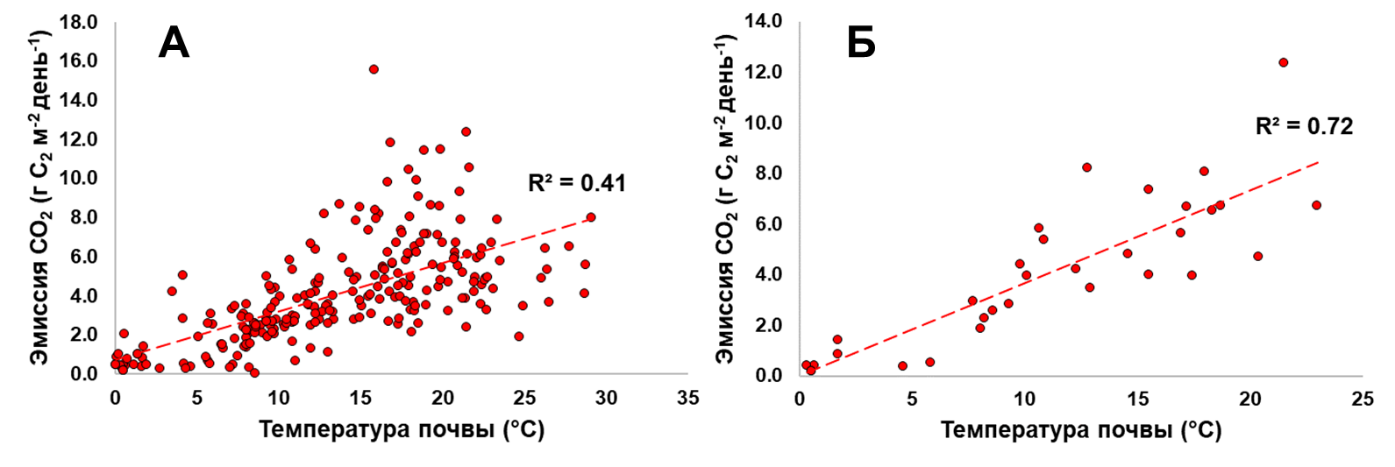 Fig. S1. The dependence of CO2 emissions on the soil surface temperature for the general sample (A) and for the lawns of the RUDN site (Б).